Council Cancels Christmas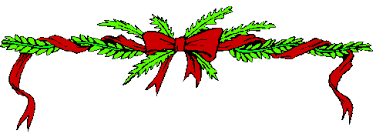 £67m to be slashed from your services over the next 3 years.Public MeetingHelp stop the cutsTuesday 9th December 2014 Royston Wardieburn Community Centre                          6.30 -8.30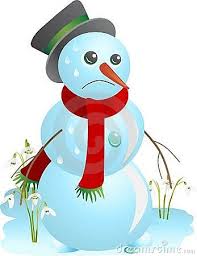                         Crèche providedSave Our ServicesOrganised by Women’s International Group (WIG)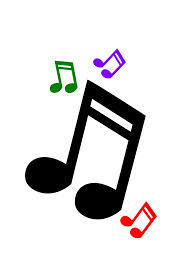 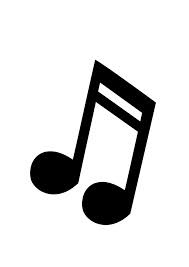 On the first day of ChristmasThe Council said to me ……No library servicesNo leisure centresIncrease in chargesReductions in policingCommunity centres closuresNo swimming poolsNo bus passesLess nursery placesLess bin collectionsMore fly tippingParks growing wildMore food banks People growing hungry More poverty.Join the campaign – fight the cutsThere is always an alternative